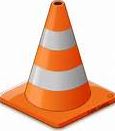            BlindfoldedGolf Cart Obstacle RaceJune 15th 1:00 pmValley View Recreation ClubChoose Your Partner Wisely! This a True Test of Skills and Teamwork!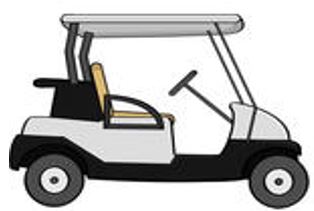 